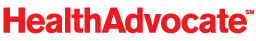 We wanted to let you know that Health Advocate is ready to help you and your employees in response to the impending impact of Hurricane Irma.Here’s how we have prepared:In addition, please forward the below email to your employees to tell them about how we can help those affected by Hurricane Irma.If you would like a digital flyer with this information, please email info@HealthAdvocate.com or call 866.799.2655. We wanted to let you know that Health Advocate is ready to help you and your employees in response to the impending impact of Hurricane Irma.Here’s how we have prepared:In addition, please forward the below email to your employees to tell them about how we can help those affected by Hurricane Irma.If you would like a digital flyer with this information, please email info@HealthAdvocate.com or call 866.799.2655. We wanted to let you know that Health Advocate is ready to help you and your employees in response to the impending impact of Hurricane Irma.Here’s how we have prepared:In addition, please forward the below email to your employees to tell them about how we can help those affected by Hurricane Irma.If you would like a digital flyer with this information, please email info@HealthAdvocate.com or call 866.799.2655. Please forward to your employees. Please forward to your employees. Please forward to your employees. 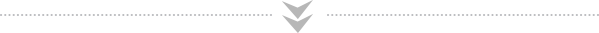 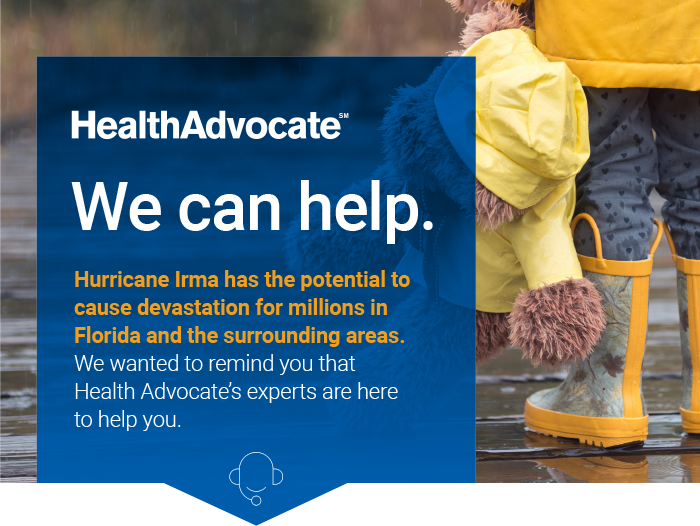 To get started, just call: 866.799.2728Healthcare Help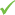 Find providers that will be able to provide temporary assistanceTransfer medical records and prescriptionsHelp get a short supply of medications if prescriptions have been lostAssist with elderly parentsEmotional SupportTalk to a licensed clinician to develop strategies to help you and your family adjustHelp with anxiety, stress, how to talk with your kidsTips to stay positive and productiveInformation and ResourcesFind government relief organizations to assist with finding temporary and permanent housingAccess local, state and federal agenciesClick here for Hurricane Irma resources.Visit the Health Advocate Member Website for additional resources.www.healthadvocate.com/membersClick here for our award-winning healthcare blog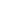 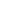 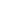 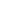 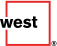 We're not an insurance company. West's Health Advocate Solutions is not a direct healthcare provider, and is not affiliated with any insurance company or third party provider.